A couple of useful trianglesAngle Angle Values of the Trigonometric RatiosValues of the Trigonometric RatiosValues of the Trigonometric RatiosValues of the Trigonometric RatiosValues of the Trigonometric RatiosValues of the Trigonometric RatiosDegreesRadian0º0010Undefined1Undefined30º245º1160º290º10Undefined1Undefined0120º135º150º2180º00UndefinedUndefined210º225º11240º270º0UndefinedUndefined0300º315º330º360º010Undefined1Undefined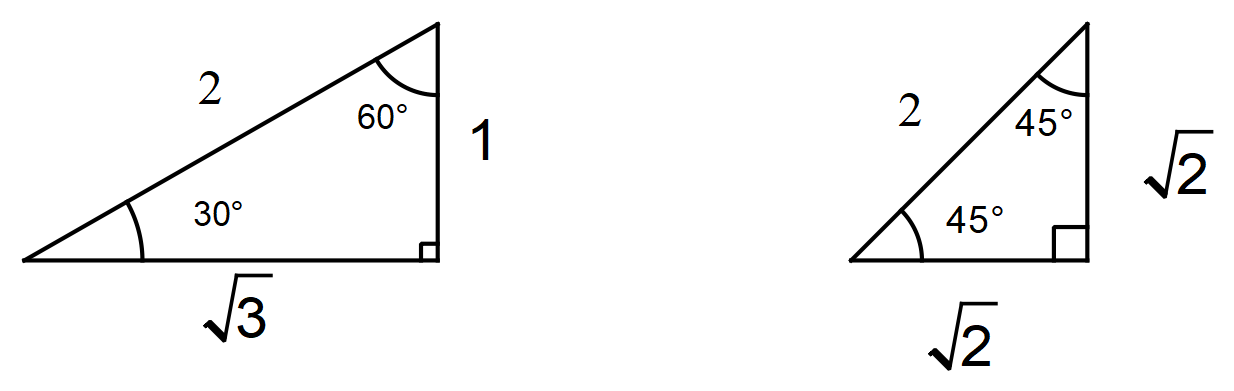 